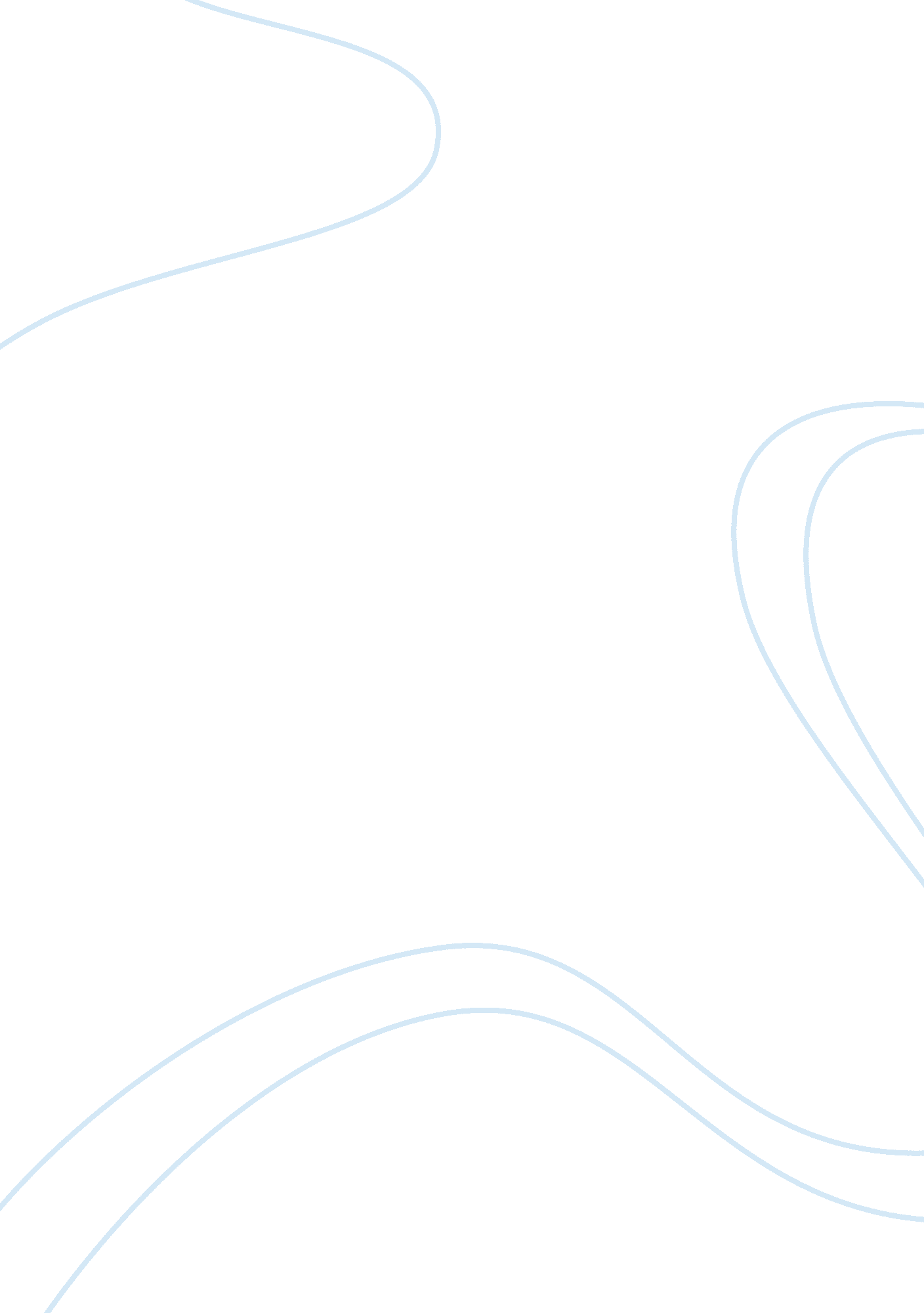 What is communication in hierarchical behavior?Sociology, Communication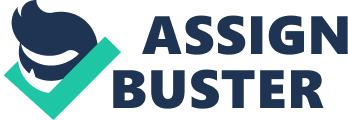 Correspondence is the procedure by which two gatherings trade data and offer significance. It assumes a part in each authoritative action. The reasons for correspondence in associations are to accomplish facilitated activity, to share data, and to express sentiments and feelings. Correspondence among people, gatherings, or associations is a procedure in which a source communicates something specific and a beneficiary reacts. The source encodes a message into images and transmits it through a medium to the collector, who disentangles the images. The collector at that point reacts with criticism, an endeavor to confirm the significance of the first message. Commotion anything that contorts or intrudes on correspondence may meddle in essentially any phase of the procedure. The significance of correspondence in an association can be outlined as takes after: Communication advances inspiration by advising and clearing up the representatives about the undertaking to be done, the way they are playing out the errand, and how to enhance their execution in the event that it isn’t up to the check. Communication is a wellspring of data to the authoritative individuals for basic leadership process as it helps recognizing and surveying elective course of activities. Communication additionally assumes a urgent part in adjusting person’s states of mind, i. e., a very much educated individual will have preferable mentality over a less-educated person. Hierarchical magazines, diaries, gatherings and different types of oral and composed correspondence help in trim worker’s states of mind. Communication likewise helps in mingling. In todays life the main nearness of another individual cultivates correspondence. It is likewise said that one can’t get by without correspondence. As examined before, correspondence likewise helps with controlling procedure. It helps controlling hierarchical part’s conduct in different ways. There are different levels of progressive system and certain standards and rules that representatives must follow in an association. They should agree to authoritative arrangements, play out their activity part productively and impart any work issue and grievance to their bosses. Therefore, correspondence helps in controlling capacity of administration. A successful and proficient correspondence framework requires administrative capability in conveying and accepting messages. A director must find different boundaries to correspondence, break down the explanations behind their event and find a way to maintain a strategic distance from those obstructions. In this manner, the essential duty of a supervisor is to create and keep up a powerful correspondence framework in the association. Improvement of theory regarding communication in management and organizations behavior Distinguished correspondence as a critical administration action, and inspected its components and issues. As per him, correspondence is the significant forming power in the association. Correspondence the two makes the association agreeable framework and connections the association reason to the human members. He brought the correspondence action into the idea of specialist and predominant subordinate relations and gave the accompanying rules in this regard. The channels of correspondence ought to be certainly known. There ought to be a distinct formal channel of correspondence to each individual from an association. The line of correspondence ought to be as immediate and short as could be expected under the circumstances. The entire formal line of correspondence ought to typically be utilized. The people filling in as correspondence focuses ought to be equipped. The line of correspondence ought not be hindered while the association is working. Each correspondence ought to be verified. Authority can be characterized as the capacity of the administration to settle on trustworthy choices and rouse others to perform well. It is the way toward coordinating the conduct of others towards accomplishing a shared objective. To put it plainly, administration is completing things through others. Significance of Leadership Administration is imperative in a firm as it prompts higher execution by the colleagues, it enhances inspiration and spirit inside the individuals, and reacts to change. Administration encourages hierarchical accomplishment by making obligation and responsibility among the individuals from the association. To put it plainly, it builds an incentive in an association. Pioneer Vs Manager A pioneer is somebody whom individuals take after or somebody who controls or coordinates others. A chief is somebody who is in charge of coordinating and controlling the work and staff in an association, or of a division inside it. The principle contrast between the two is that a pioneer works by case, while an administrator manages desires. On the off chance that a director conflicts with the principles, that will discolor his situation as a chief. On the off chance that a pioneer conflicts with the illustration he or she is attempting to set, that will be viewed as a mishap. Following are a couple of unpretentious contrasts between the two: A pioneer is a trend-setter and maker though a chief is an administrator. A pioneer can’t be a director yet the inverse is conceivable, a supervisor is in excess of a pioneer. A pioneer makes the wisest decision, while the supervisor makes things right. A pioneer manages change while a director anticipates a change. A pioneer provides guidance to accomplish something though the supervisor gets ready for everything that will be finished. A pioneer empowers individuals though the chief controls individuals. A pioneer handles correspondence, believability, and strengthening though a chief manages arranging and staffing. Authority Styles Distinctive administration styles exist in workplaces. The way of life and objective of an association figure out which authority style fits best. A few associations offer diverse administration styles inside an association, contingent upon the essential assignments to finish and departmental needs. We discover five diverse authority styles in the corporate world. They are as per the following: Free enterprise A free enterprise pioneer does not specifically oversee workers and neglects to give consistent updates to those under his watch. Exceedingly experienced and prepared workers with insignificant necessity of supervision fall under the free enterprise initiative style. Despotic The despotic administration style licenses chiefs to settle on choices alone without the contribution of others. Chiefs get to add up to specialist and force their will on representatives. Nobody restricts the choices of imperious pioneers. Nations like Cuba and North Korea work under the imperious initiative style. Participative This is otherwise called the law based authority style. It esteems the contribution of colleagues and associates, yet the duty of settling on a ultimate conclusion rests with the participative pioneer. Participative initiative persuades representative confidence since workers settle on commitments to the basic leadership process. It records to an inclination that their conclusions matter. At the point when an association needs to roll out improvements inside itself, that is inside, the participative administration style enables representatives to acknowledge changes effectively as they assume a part all the while. This authority style addresses difficulties when organizations need to settle on a choice in a brief timeframe. Value-based Value-based administration style is shaped by the idea of reward and discipline. Value-based pioneers trust that the worker’s execution is totally subject to these two variables. At the point when there is a consolation, the specialists invest their best exertion and the reward is in financial terms in a large portion of the cases. On the off chance that they neglect to accomplish the set target they are given a negative evaluation. Transformational Transformational administration can influence representative’s observations through the profits that association gets as human capital advantages. These pioneers can receive higher rewards by presenting learning administration forms, empowering relational correspondence among workers and making sound authoritative culture. Customary Theory Customary hypothesis is a hypothesis in light of various qualities of a people. It expect that pioneers are conceived and not made. As per this hypothesis, administration conduct is the entirety of all qualities that a pioneer have. Consequently this hypothesis gives the profile of a fruitful and finish pioneer. As indicated by this hypothesis, there are five human characteristics. They are: Physical attribute − it incorporates vitality, action, appearance, and stature. Ability attribute − it incorporates judgment, information, and familiarity with discourse. Personal attribute − it incorporates fearlessness, imagination, and eagerness. Work attribute − it incorporates association and accomplishment. Social attribute − it incorporates relational aptitude, helpfulness, prevalence and esteem. Disadvantages Following are the real downsides of this hypothesis: Traits are not masterminded by their significance. There is no quantitative device to judge the human qualities. This attribute can’t be utilized all around. This attribute can be accomplished and created. Situational factors are maintained a strategic distance from. 